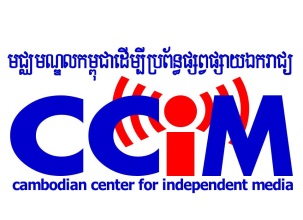 Title:	Senior Radio News ReporterScope: 	The senior reporter is responsible for producing daily news, occasional news analysis, feature reports, interview and investigative reports for CCIM radioReporting to:	Bulletin News EditorManage staff:	NonePosition Criteria:Bachelor degree in Journalism skill or related fieldAt least last 2 and a half year’s successful working experience in the position of news reporterSuccessful experience in producing breaking news, in-depth reports, news analysis, features, interviews, and investigative reports Good interpersonal and written communications skills Good computer literacy in MS Office programs, Khmer Unicode and Adobe Audition Proficient in speaking, reading and writing in English Effective use of social media networks, internet and email for research and investigationWide understanding of social issues and capable of critical thinking and discussionAble to work overtime, on holiday or on weekend, and to travel to the provinces as required A passionate and energetic team member with a genuine interest in working to develop independent and professional media, promote human rights and democratic governanceResponsibilitiesDutiesProduce daily news/ feature/ interview/investigative reportAttend morning and afternoon editorial meetingsGather information, materials and interviews from sources to prepare a daily news investigative article in consultation with Bulletin News EditorsFind a story by himself/herself every day by consultation with Bulletin News Editors or Radio ManagerConsult with Bulletin News Editors or Radio Manager on newsworthy topics or event to research, analyze and draft reportPrepare written radio report with standard sound clipSubmit to editors for before deadlineRostered to work every weekend Follow VOD news operational guideline standard and Radio Manager’s directionsPrepare reports as required by bulletin News Editors or Radio ManagerKeep an daily log of work challenges and completed programs/radio articlesPrepare and submit a regular report to their Bulletin News Editor or Radio Manager as requiredWork as master of ceremony (MC) Read all information provided by Bulletin News Editor before going on airEnsure reading is clear and follows directionTake feedback from bulletin news editor or radio manager after recordingUndertake training and capacity building activities Work with supervisor/radio manager to identify areas requiring developmentAttend internal and external training as agreed with supervisor/radio managerMentor citizen journalists as required Other duties as required                                      Other duties as required                                      